侯慶辰
James Hou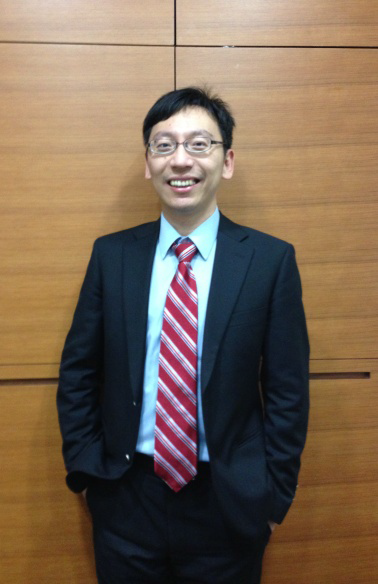 學歷：政治大學法律系臺灣大學法律碩士政治大學商學碩士美國賓洲大學法學碩士北京大學法學院博士美國加州大學柏克萊分校訪問學者證照：臺灣律師臺灣專利師美國紐約州律師經歷：威盛科技法務經理藝墨文創法務長凌陽科技法務經理國際通商法律事務所律師巨群法律事務所律師現任慶辰法律事務所創所律師南京華訊知識產權有限公司總經理台北科技大學智慧財產法律研究所兼任副教授Education：National Chengchi University, BA in LawsNational Taiwan University, Master of LawsNational Chengchi University, MBA in IPUniversity of Pennsylvania, LLMPeking University, PHD Candidate in LawUniversity of California, Berkeley, Visiting ScholarAdmissions：Taipei Bar AssociationNew York State Bar AssociationTaiwan Patent Attorney AssociationExperience17 years practice in IP and entrepreneurFounder, China Intellectual Property Information and Consulting Co.Founding Partner, ChingCheng Attorneys at LawLecturer, Institute of Intellectual Property, National Taipei University of Technology Legal Manager, VIA TechnologiesEMO Group, Chief Legal CounselLegal Manager, Sunplus TechnologyAttorney, Baker & McKenzie (Taipei)Attorney, Giant IP Group